福井県薬剤師会　福井県病院薬剤師会　学術講演会～福井しあわせ元気国体・大会2018に向けて～日　時：平成２９年４月２１日（金）１９：００～２０：４５場　所：福井商工会議所　２階　「会議室A・B」______   ____             〒918-8580　福井県福井市西木田2-8-1　TEL：(0776)33-8251※日本薬剤師研修センター「1単位」取得できます。※日病薬病院薬学認定薬剤師制度「0.5単位（領域Ⅴ-2）」申請中。※当日は軽食をご用意させて頂きます。※当日、会場駐車場に駐車された方にはチケットをご用意させて頂きます。共　催：　一般社団法人福井県薬剤師会　/　福井県病院薬剤師会富士製薬工業株式会社～会場へのアクセス～［ＪＲ福井駅または福井ＩＣから福井商工会議所へのご案内］①車で・・・福井ＩＣを降り、国道158号線を北西に走り「幸橋北詰」交差点を左折しセーレンが角にある交差点を右折し福井商工会議所の駐車場へ。
②バスで・・・ＪＲ福井駅西口を出てバスターミナル５番乗り場より商工会議所行きのバスに乗車、「福井商工会議所」で下車
③路面電車で・・・福鉄 福井駅より上りに乗車、「商工会議所前」で下車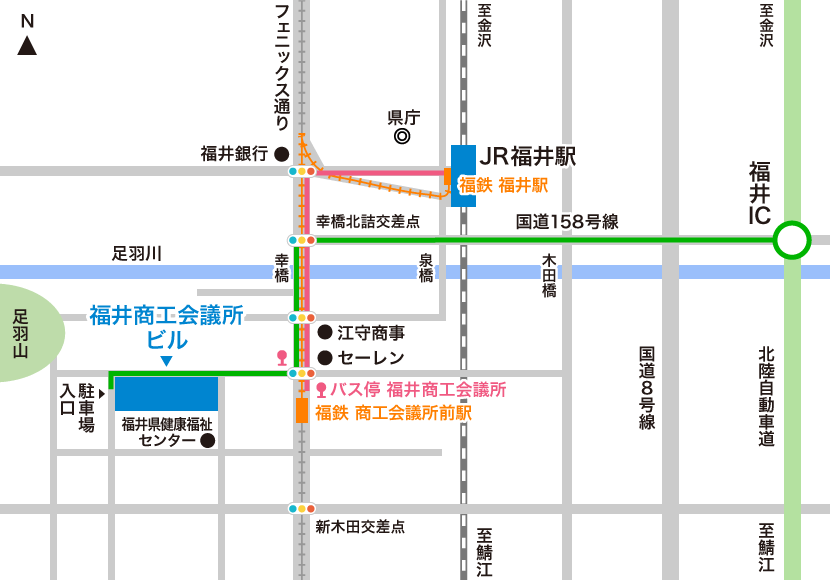 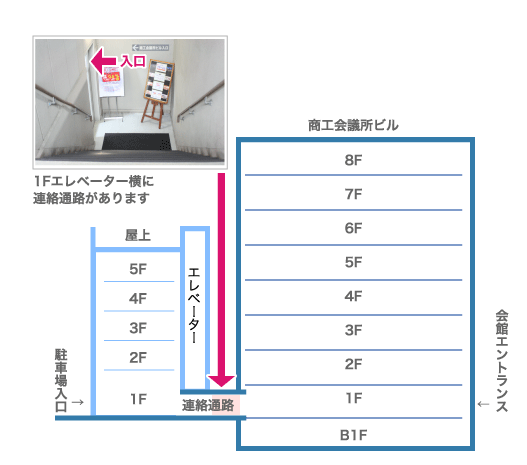 福井商会議所HP：http://www.fcci.or.jp/